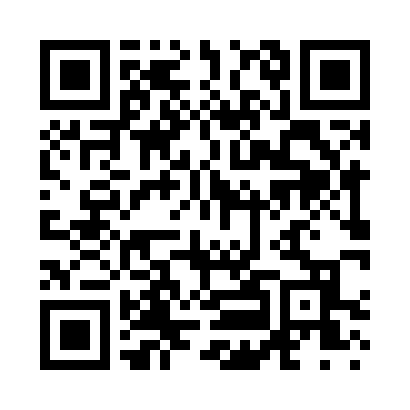 Prayer times for East Towanda, Pennsylvania, USAMon 1 Jul 2024 - Wed 31 Jul 2024High Latitude Method: Angle Based RulePrayer Calculation Method: Islamic Society of North AmericaAsar Calculation Method: ShafiPrayer times provided by https://www.salahtimes.comDateDayFajrSunriseDhuhrAsrMaghribIsha1Mon3:535:351:105:128:4410:262Tue3:545:361:105:128:4410:263Wed3:545:361:105:128:4410:264Thu3:555:371:105:128:4410:255Fri3:565:371:105:128:4310:246Sat3:575:381:115:128:4310:247Sun3:585:391:115:128:4310:238Mon3:595:391:115:128:4210:239Tue4:005:401:115:128:4210:2210Wed4:015:411:115:128:4110:2111Thu4:025:421:115:128:4110:2012Fri4:035:421:115:128:4010:1913Sat4:045:431:125:128:4010:1814Sun4:055:441:125:128:3910:1715Mon4:075:451:125:128:3910:1616Tue4:085:461:125:128:3810:1517Wed4:095:461:125:128:3710:1418Thu4:105:471:125:128:3610:1319Fri4:125:481:125:128:3610:1220Sat4:135:491:125:128:3510:1121Sun4:145:501:125:118:3410:1022Mon4:165:511:125:118:3310:0823Tue4:175:521:125:118:3210:0724Wed4:185:531:125:118:3110:0625Thu4:205:541:125:108:3110:0426Fri4:215:551:125:108:3010:0327Sat4:225:561:125:108:2910:0128Sun4:245:561:125:108:2810:0029Mon4:255:571:125:098:269:5930Tue4:275:581:125:098:259:5731Wed4:285:591:125:088:249:55